Идёт занятие.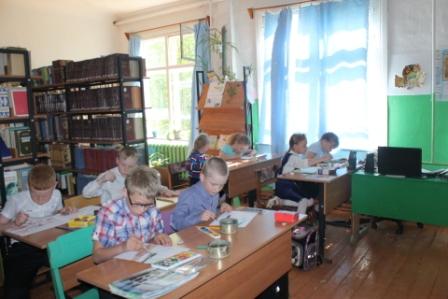 Иллюстрации к произведениям П.И. Чайковского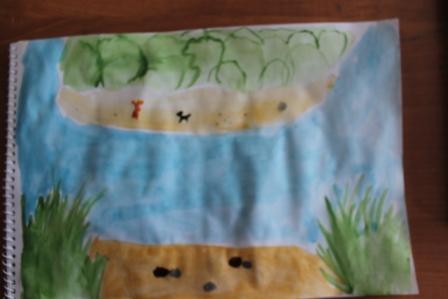 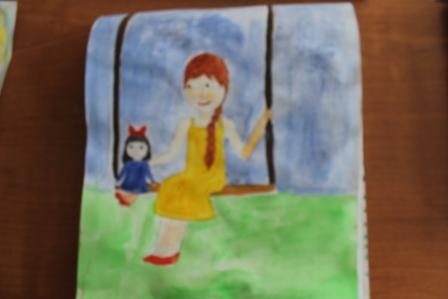 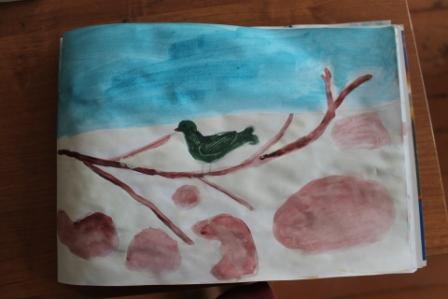 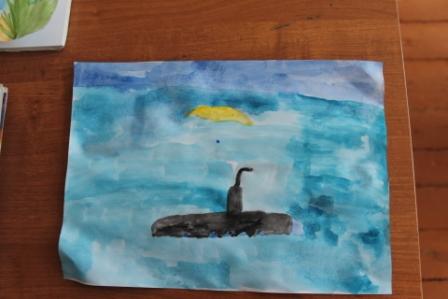 